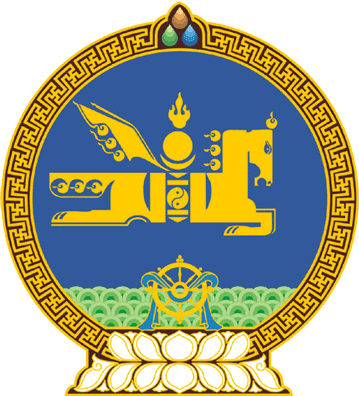 МОНГОЛ УЛСЫН ИХ ХУРЛЫНТОГТООЛ2022 оны 11 сарын 03 өдөр     		            Дугаар 64                     Төрийн ордон, Улаанбаатар хот  Хуулийн төсөл буцаах тухайМонгол Улсын Их Хурлын чуулганы хуралдааны дэгийн тухай хуулийн 41 дүгээр зүйлийн 41.10 дахь хэсгийг үндэслэн Монгол Улсын Их Хурлаас ТОГТООХ нь:1.Монгол Улсын Засгийн газраас 2022 оны 09 дүгээр сарын 29-ний өдөр Улсын Их Хуралд Монгол Улсын 2023 оны төсвийн тухай хуулийн төслийн хамт өргөн мэдүүлсэн Монгол Улсын иргэнд газар өмчлүүлэх тухай хуульд нэмэлт, өөрчлөлт оруулах тухай хуулийн төслийг буцаах нь зүйтэй гэсэн Байнгын хорооны санал, дүгнэлтийг нэгдсэн хуралдааны санал хураалтад оролцсон гишүүдийн олонх дэмжсэн тул хууль санаачлагчид нь буцаасугай.МОНГОЛ УЛСЫН ИХХУРЛЫН ДАРГА 					Г.З АНДАНШАТАР